ISTITUTO COMPRENSIVO STATALE“LEONARDO DA VINCI”              95030 MASCALUCIA (CT) - Via Regione Siciliana, 12           TEL. 095/7275776	   Cod. mecc. CTIC8A300B– cod. fisc. 80011870872www.vincimascalucia.edu.it                  E-Mail ctic8a300b@istruzione.it - ctic8a300b@pec.istruzione.it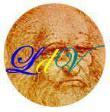 All’Amministrazione trasparente All’Albo onlineAL SITO WEBOGGETTO: AVVISO DI SELEZIONE ESPERTI INTERNI PER LA FORMAZIONE DEL PERSONALE SCOLASTICO NELL’AMBITO DELLA LINEA DI INVESTIMENTO 2.1 "DIDATTICA DIGITALE INTEGRATA E FORMAZIONE ALLA TRANSIZIONE DIGITALE PER IL PERSONALE SCOLASTICO" DI CUI ALLA MISSIONE 4 - COMPONENTE 1 DEL PNRR - AVVISO: ANIMATORI DIGITALI 2022-2024IL DIRIGENTE SCOLASTICOVISTO l'articolo 2 del decreto del Ministro dell'istruzione 11 agosto 2022, n. 222 che prevede il finanziamento di azioni di coinvolgimento degli animatori digitali nell'ambito della linea di investimento 2.1 "Didattica digitale integrata e formazione alla transizione digitale per il personale scolastico" di cui alla Missione 4 - Componente 1 - del PNRR. A ciascuna istituzione scolastica sono assegnati 2.000,00 euro per l'attuazione di azioni finalizzate alla formazione del personale scolastico alla transizione digitale e al coinvolgimento della comunità scolastica. I fondi coprono le azioni di formazione e affiancamento del personale scolastico, svolte con la collaborazione degli animatori digitali, per gli anni scolastici 2022-2023 e 2023-2024;VISTA la candidatura al progetto “Animatore digitale: formazione del personale interno” inoltrata dall’ istituto;VISTO il D.I. n. 129 del 28 agosto 2018 “Regolamento recante istruzioni generali sulla gestione amministrativo contabile delle istituzioni scolastiche”;VISTO il proprio Decreto di avvio della procedura per la selezione del formatore per la realizzazione del Progetto di cui all’Avviso Pubblico “Investimento 2.1. – Didattica digitale integrata e formazione alla transizione digitale per il personale scolastico” - Missione 4 Componente 1 del PNRR” - Progetto: “Animatore digitale: formazione del personale interno” (prot. 6063 del 23/04/2024);CONSIDERATA la necessità, nell’ambito del Progetto “Animatore digitale: formazione del personale interno” di avvalersi della collaborazione di DUE unità di docente formatore, in possesso di idonei requisiti per l’affidamento dell’incarico avente ad oggetto “attività di formazione rivolte al personale scolastico (DS, DSGA, personale docente e ATA)” per promuovere la trasformazione digitale nella didattica e nell’organizzazione scolastica coinvolgendo un numero minimo di personale pari a 20 unità;RITENUTO che l’Istituzione scolastica provvederà ad individuare le figure richieste attraverso ricognizione del personale interno all’Istituto ;CONSIDERATO nel caso in cui, all’esito della procedura, si individui un soggetto idoneo a soddisfare il fabbisogno dell’Istituzione Scolastica, si procederà alla stipula, con il suddetto soggetto:INDICEIl presente avviso interno per il reclutamento di n. 3 esperti per la formazione del personale scolastico nell’ambito della linea di investimento 2.1 "DIDATTICA DIGITALE INTEGRATA E FORMAZIONE ALLA TRANSIZIONE DIGITALE PER IL PERSONALE SCOLASTICO" di cui alla missione 4, componente 1 del PNRR.L’attività di formazione prevederà 3 moduli formativi della durata di 15 ore cadauno:L’attività di formazione per complessive 45 ore dovrà essere rivolta ad almeno 20 unità di personale scolastico (DS, DSGA, personale docente e ATA)Art. 1 – Destinatari dell’avvisoL’avviso è rivolto al personale a tempo indeterminato interno all’Istituto. Art. 2 - Durata e prestazione richiestaIl progetto prevede lo svolgimento di attività di formazione digitale per una didattica partecipata, da concludersi entro il 31 luglio 2024.Le azioni formative realizzate concorrono al raggiungimento dei target e dei milestone dell'investimento 2.1 "Didattica digitale integrata e formazione alla transizione digitale per il personale scolastico" di cui alla Missione 4 - Componente 1 - del Piano nazionale di ripresa e resilienza, finanziato dall'Unione europea - Next Generation EU, attraverso attività di formazione alla transizione digitale del personale scolastico e al coinvolgimento della comunità scolastica per il potenziamento dell'innovazione didattica e digitale nelle scuole.Art. 3- Requisiti per la partecipazionePossono partecipare alla selezione i candidati che, alla data di scadenza del bando:abbiano la cittadinanza italiana o di uno degli Stati membri dell’Unione europea;abbiano il godimento dei diritti civili e politici;non siano stati esclusi dall’elettorato politico attivo;possiedano l’idoneità fisica allo svolgimento delle funzioni cui la presente procedura di selezione si riferisce;non abbiano riportato condanne penali e non siano destinatari di provvedimenti che riguardano l’applicazione di misure di prevenzione, di decisioni civili e di provvedimenti amministrativi iscritti nel casellario giudiziale;non siano stati destituiti o dispensati dall’impiego presso una Pubblica Amministrazione;non si trovino in situazione di incompatibilità, ovvero, nel caso in cui sussistano cause di incompatibilità, si impegnano a comunicarle espressamente, al fine di consentire l’adeguata valutazione delle medesime;non si trovino in situazioni di conflitto di interessi, neanche potenziale, che possano interferire con l’esercizio dell’incarico;I requisiti per l’ammissione devono essere posseduti e comprovati alla data di scadenza del termine utile per la presentazione delle domande. L’accertamento della mancanza di uno solo dei requisiti prescritti per l’ammissione, sarà motivo di esclusione dalla selezione. I Partecipanti alla selezione attestano il possesso dei sopraelencati requisiti di partecipazione mediante dichiarazione sostitutiva, ai sensi del D.P.R. 445/2000, contenuta nella domanda di partecipazione, che dovrà essere debitamente sottoscritta.L’Istituzione scolastica si riserva di effettuare le verifiche circa il possesso dei requisiti di cui al presente articolo.Per la selezione degli aspiranti si procederà alla valutazione dei Curricula e all’attribuzione di punteggi relativi agli elementi di valutazione posseduti dagli aspiranti. I curricula, obbligatoriamente in formato europeo pena l’esclusione, dovranno contenere indicazioni sufficienti sulle competenze culturali e professionali posseduti ed essere coerenti con le azioni previste nel bando conformemente agli standard prescritti per i contenuti.Art.4- Domanda di partecipazione e criteri di selezione.Gli aspiranti  interessati a ricoprire l’incarico di esperto formatore  produrranno apposita candidatura sul modulo in allegato (Allegato A), corredata da: Curriculum Vitae in formato Europeo, debitamente firmato, evidenziando le parti per le quali si richiede attribuzione di relativo punteggio( non verrà preso in considerazione un formato differente di curriculum)Curriculum Vitae in formato Europeo, debitamente firmato (senza dati sensibili per la pubblicazione su Amministrazione Trasparente)Scheda autodichiarazione dei titoli e punteggi (Allegato B)Proposta progettuale  (Allegato C)Dichiarazione di insussistenza cause di incompatibilità (Allegato D)Fotocopia debitamente firmata di valido documento di riconoscimentoL’assenza di quanto sopra elencato renderà inammissibile la candidatura.La domanda (Allegato A), debitamente firmata e comprensiva degli allegati e dei documenti sopra elencati, dovrà pervenire entro le ore 12:00 del giorno 30/04/2024  e sarà inoltrata esclusivamente tramite la casella di posta elettronica ctic8a300b@istruzione.it con oggetto “Candidatura Esperto Progetto Animatori digitali 2022-2024 “.Non saranno prese in considerazione domande incomplete o pervenute oltre la data di scadenza del bando, anche se i motivi del ritardo sono imputabili a errato invio e/o ricezione della e-mail.Art.5 - Valutazione, formulazione graduatoria, individuazione figura da nominareLe candidature pervenute saranno valutate da un’apposita commissione nominata all’uopo dal Dirigente Scolastico, che procederà̀ alla comparazione dei curricula secondo i criteri di seguito indicati:Art. 6- Incarichi e compensiAll’esito della procedura, si individueranno 3 esperti idonei a soddisfare il fabbisogno dell’Istituzione Scolastica e si procederà alla stesura della lettera di incarico con gli stessi.Il costo orario è di € 41,32 l’ora, importo inteso al lordo di ogni altro onere sia a carico del lavoratore che dell’erario (omnicomprensivo). Il pagamento delle spettanze avverrà sulla base del registro orario compilato dall’esperto. La liquidazione del compenso avverrà a conclusione delle attività, dopo l’erogazione dei relativi fondi da parte del MIM.Art. 7 – Trattamento dei dati personaliI dati verranno trattati ai sensi del D.Lgs. 196/2003 così come novellato dal D.Lgs. 101/2018 e adeguato al regolamento europeo GDPR 679/2016.Art. 8 – Responsabile del procedimentoIl responsabile del procedimento è il Dirigente Scolastico, dott.ssa Concetta Rita D’Amico.Art. 9 – Pubblicità dell’avviso/bandoIl presente avviso è pubblicato nella sezione “Bandi di gara” in Amministrazione Trasparente e Albo online in osservanza degli obblighi previsti in materia di pubblicità e trasparenza.IL DIRIGENTE SCOLASTICODott.ssa Concetta Rita D’Amico Documento firmato digitalmente ai sensi Dlgs 82/2005 e ss.mm.ii. e norme correlate                     ISTITUTO COMPRENSIVO STATALE“LEONARDO DA VINCI”                                    95030 MASCALUCIA (CT) - Via Regione Siciliana, 12              TEL. 095/7275776	     Cod. mecc. CTIC8A300B– cod. fisc. 80011870872                                www.vincimascalucia.edu.it                       E-Mail ctic8a300b@istruzione.it - ctic8a300b @pec.istruzione.itALLEGATO AAL DIRIGENTE SCOLASTICOIC Leonardo da Vinci – Mascalucia OGGETTO :  ISTANZA DI CANDIDATURA PER IL CONFERIMENTO DELL’INCARICO DI  ESPERTO FORMATOREIl/la sottoscritto/a___________________________________nat_ a ________________________il _____/____/___________ e residente a ______________________________________________in via/piazza __________________________ n. ______ cap.______________prov._____________codice fiscale _______________________________________tel.___________________________cell. _________________ e-mail ____________________________________________________CHIEDEDi essere ammesso/a a partecipare all’avviso indicato in oggetto in qualità di : ESPERTOSpecificare modulo:A tal fine allega:Curriculum Vitae in formato Europeo, debitamente firmato, evidenziando le parti per le quali si richiede attribuzione di relativo punteggio( non verrà preso in considerazione un formato differente di curriculum)Curriculum Vitae in formato Europeo, debitamente firmato (senza dati sensibili per la pubblicazione su Amministrazione Trasparente)Scheda autodichiarazione dei titoli e punteggi (Allegato B)Proposta progettuale  (Allegato C) Dichiarazione di insussistenza cause di incompatibilità (Allegato D)Fotocopia debitamente firmata di valido documento di riconoscimentoA tal fine dichiara, sotto la propria responsabilità, consapevole delle sanzioni penali nel caso di dichiarazioni mendaci, di formazione o uso di atti falsi, richiamate dall’art. 76 del DPR 445 del 28 dicembre 2000:- di non aver riportato condanne penali e di non avere procedimenti penali pendenti a proprio  carico o di non averne conoscenza; -di non essere stato destituito da pubblici impieghi;-di non avere in corso procedimenti di natura fiscale;-di essere dipendente della Pubblica Amministrazione;- di partecipare senza ulteriori compensi ai previsti  incontri  di coordinamento  e di organizzazione; -di avere preso visione dei criteri di selezione;-di essere in possesso di certificata competenza e/o esperienza professionale maturata nel settore richiesto e/o requisiti coerenti con il profilo prescelto, come indicate nel curriculum vitae allegato;Il/la sottoscritto/a si impegna a svolgere l’incarico senza riserve, con il compenso e secondo il calendario approntato dall’istituto proponente.Il/la sottoscritto/a esprime  il proprio consenso affinché i dati personali forniti con la presente richiesta possano essere trattati per gli adempimenti connessi alla presente selezione, nel rispetto del D.lgs. n. 196/2003 e del Codice in materia di protezione dei dati personali e GDPR, Regolamento Generale sulla Protezione Dati, in vigore in tutta l’Unione Europea dal 25 maggio 2018. Il/la sottoscritto/a  autorizza, inoltre,  all’utilizzo e alla diffusione delle foto, immagini, filmati video  esclusivamente per documentare e pubblicizzare le attività del progetto. ________________, lì ____________FIRMA             ISTITUTO COMPRENSIVO STATALE   “LEONARDO DA VINCI”   95030 MASCALUCIA (CT) - Via Regione Siciliana, 12                              TEL. 095/7275776	        Cod. mecc. CTIC8A300B– cod. fisc. 80011870872                                                          www.vincimascalucia.edu.it                             E-Mail ctic8a300b@istruzione.it - ctic8a300b @pec.istruzione.itALLEGATO BScheda autodichiarazione dei titoli e punteggi AL DIRIGENTE SCOLASTICOIC Leonardo da Vinci - MascaluciaIl/la sottoscritto/a___________________________________nat_ a ________________________il _____/____/___________ e residente a ______________________________________________in via _______________________________________ n. ______ cap. ___________prov._______codice fiscale ______________________________________tel.___________________________cell. _________________ e-mail ____________________________________________________aspirante all'incarico di: (segnare con una x)ESPERTO Per il seguente modulo: (segnare con una x)consapevole delle sanzioni anche penali, nel caso di dichiarazioni non veritiere e falsità negli atti, richiamate dall’art. 76 D.P.R. 445 del 28/12/2000 così come modificato ed integrato dall’art 15 della legge 16/01/2003 n. 3 e che, qualora dal controllo effettuato emerga la non veridicità del contenuto di taluna delle dichiarazioni rese, decadrà dai benefici conseguenti al provvedimento eventualmente emanato sulla base della dichiarazione non veritiera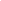 DICHIARAdi possedere i seguenti titoli :Lo stesso titolo non può essere valutato più volte._______________, lì ____________                                                              Firma del candidato              ISTITUTO COMPRENSIVO STATALE                          “LEONARDO DA VINCI”              95030 MASCALUCIA (CT) - Via Regione Siciliana, 12                                                                                   Cod. mecc. CTIC8A300B– cod. fisc. 80011870872                         www.vincimascalucia.edu.it                            E-Mail ctic8a300b@istruzione.it - ctic8a300b @pec.istruzione.itALLEGATO CPROPOSTA PROGETTUALEAL DIRIGENTE SCOLASTICOIC Leonardo da Vinci – MascaluciaIl/la sottoscritto/a___________________________________nat_ a ________________________il _____/____/___________ e residente a ______________________________________________in via _______________________________________ n. ______ cap. ___________prov._______codice fiscale ______________________________________tel.___________________________cell. _________________ e-mail ____________________________________________________aspirante all'incarico di ESPERTO per attività laboratoriali relative al modulo…………………………………………………………………… (indicare il titolo)PROPONE LA SEGUENTE PROPOSTA PROGETTUALE_______________, lì ____________                                                              Firma del candidato               ISTITUTO COMPRENSIVO STATALE                         “LEONARDO DA VINCI”95030 MASCALUCIA (CT) - Via Regione Siciliana, 12                                                                                Cod. mecc. CTIC8A300B– cod. fisc. 80011870872                          www.vincimascalucia.edu.it                        E-Mail ctic8a300b@istruzione.it - ctic8a300b @pec.istruzione.itALLEGATO  DDICHIARAZIONE DI INESISTENZA DI CAUSA DI INCOMPATIBILITÀ E DI CONFLITTO DI INTERESSI(resa nelle forme di cui agli artt. 46 e 47 del d.P.R. n. 445 del 28 dicembre 2000)Il/La sottoscritto/a____________________________________nato/a  a___________________________il ___________________________,  residente a__________________________________________ Provincia di  _______________ Via/Piazza________________________________	n._____________, C.F. ______________________________________________ ,  in servizio presso codesta Istituzione scolastica, con la qualifica di _______________________________________     in relazione all’incarico di _ESPERTO  nell’ambito del  progetto Azioni di coinvolgimento degli animatori digitali- nell'ambito della linea di investimento 2.1 "Didattica digitale integrala e formazione alla transizione digitale per il personale scolastico" di cui alla Missione 4 - Componente I - del PNRR-,consapevole che la falsità in atti e le dichiarazioni mendaci sono punite ai sensi del codice penale e delle leggi speciali in materia e che, laddove dovesse emergere la non veridicità di quanto qui dichiarato, si avrà la decadenza dai benefici eventualmente ottenuti ai sensi dell’art. 75 del  D.P.R. n. 445 del 28 dicembre 2000 e l’applicazione di ogni altra sanzione prevista dalla legge, nella predetta qualità, ai sensi e per gli effetti di cui agli artt. 46 e 47 del d.P.R. n. 445 del 28 dicembre 2000,DICHIARAdi non trovarsi in situazione di incompatibilità, ai sensi di quanto previsto dal d.lgs. n. 39/2013 e dall’art. 53, del d.lgs. n. 165/2001; ovvero, nel caso in cui sussistano situazioni di incompatibilità, che le stesse sono le seguenti:_________________________________________________________________________________________________________________________________________________________________________________________________________________________________;di non trovarsi in situazioni di conflitto di interessi, anche potenziale, ai sensi dell’art. 53, comma 14, del d.lgs. n. 165/2001, che possano interferire con l’esercizio dell’incarico;che l’esercizio dell’incarico non coinvolge interessi propri o interessi di parenti, affini entro il secondo grado, del coniuge o di conviventi, oppure di persone con le quali abbia rapporti di frequentazione abituale, né interessi di soggetti od organizzazioni con cui egli o il coniuge abbia causa pendente o grave inimicizia o rapporti di credito o debito significativi o interessi di soggetti od organizzazioni di cui sia tutore, curatore, procuratore o agente, titolare effettivo, ovvero di enti, associazioni anche non riconosciute, comitati, società o stabilimenti di cui sia amministratore o gerente o dirigente;di aver preso piena cognizione del D.M. 26 aprile 2022, n. 105, recante il Codice di Comportamento dei dipendenti del Ministero dell’istruzione e del merito;di impegnarsi a comunicare tempestivamente all’Istituzione scolastica conferente eventuali variazioni che dovessero intervenire nel corso dello svolgimento dell’incarico;di impegnarsi altresì a comunicare all’Istituzione scolastica qualsiasi altra circostanza sopravvenuta di carattere ostativo rispetto all’espletamento dell’incarico;di essere stato informato/a, ai sensi dell’art. 13 del Regolamento (UE) 2016/679 del Parlamento europeo e del Consiglio del 27 aprile 2016 e del decreto legislativo 30 giugno 2003, n. 196, circa il trattamento dei dati personali raccolti e, in particolare, che tali dati saranno trattati, anche con strumenti informatici, esclusivamente per le finalità per le quali le presenti dichiarazioni vengono rese e fornisce il relativo consenso.Mascalucia, lì 																	         IL DICHIARANTEART. 1, comma 512. della legge 30 dicembre 2020, n. 178.Decreto del Ministro dell'istruzione 11 agosto 2022, n. 222, articolo 2- Azioni di coinvolgimento degli animatori digitali- nell'ambito della linea di investimento 2.1 "Didattica digitale integrala e formazione alla transizione digitale per il personale scolastico" di cui alla Missione 4 - Componente I - del PNRR- M4C1I2.1-2022-941-P-5745-Animatori digitali 2022-2024TITOLO DEL PROGETTO: ANIMATORE DIGITALE: FORMAZIONE DEL PERSONALE INTERNOC.U.P.: H64D22002320006TitoloDurataModulo 1La piattaforma e i dispositivi per le attività didattiche15 oreModulo 2Coding e robotica15 oreModulo 3   Il digitale per DSA e BES15 oreValutazione Titoli Valutazione Titoli Punteggio MassimoPunteggio DichiaratoValutati in commissioneTitoli Di Studio (Inserire il SOLO titolo PIU’ VANTAGGIOSO rispetto ai requisiti richiesti) MAX 10 PUNTILaurea vecchio ordinamento o Magistrale o Specialistica attinente al modulo formativo (Voto fino a 100, 4 punti - Voto da 101 a 105, 6 punti - Voto da 106 a 110, 8 punti - Lode 2 punti).10Titoli Di Studio (Inserire il SOLO titolo PIU’ VANTAGGIOSO rispetto ai requisiti richiesti) MAX 10 PUNTILaurea Triennale (Voto fino a 100, 2 punti - Voto da 101 a 105, 3 punti - Voto da 106 a 110, 4 punti - Lode 2 punti)6Titoli Di Studio (Inserire il SOLO titolo PIU’ VANTAGGIOSO rispetto ai requisiti richiesti) MAX 10 PUNTIDiploma di scuola superiore (Voto da 36 a 42, se espresso in sessantesimi, o da 60 a 70, se espresso in centesimi, 2 punti - Voto da 43 a 54, se espresso in sessantesimi, o da 71 a 89, se espresso in centesimi, 4 punti - Voto da 55 a 60, se espresso in sessantesimi, o da 90 a 100, se espresso in centesimi, 6 punti).6Titoli Culturali MAX 20 PUNTIMaster universitario con certificazione finale di durata almeno annuale e/o Diploma di specializzazione e/o Corso di perfezionamento di durata almeno annuale attinente al modulo formativo  (punti 2-max 3 titoli)6Titoli Culturali MAX 20 PUNTISeconda Laurea (punti 3 )3Titoli Culturali MAX 20 PUNTIDottorato di ricerca (punti 3 )3Titoli Culturali MAX 20 PUNTICertificazione Informatica di livello pari o superiore all'ECDL. -ECDL start 2 Punti- ECDL full 3 punti - ECDL advanced 4 punti - ECDL specialized 5 punti5Titoli Culturali MAX 20 PUNTICertificazione Linguistica –-Livello A1-A2, punti 1 - Livello B1-B2, punti 2 - Livello C1-C2, punti 33Formazione e Aggiornamento MAX 15 PUNTICorso di Formazione e/o aggiornamento specifico attinente al modulo formativo di cui al bando di selezione. (uguale o maggiore di 25 h, punti 2 - minore di 25 h, punti 1) Max 4 titoli valutabili.8Formazione e Aggiornamento MAX 15 PUNTICorso di formazione nell'ambito del PNSD (punti 3)3Formazione e Aggiornamento MAX 15 PUNTIPartecipazione, nell'ultimo triennio a seminari/webinar/ conferenze attinenti al modulo formativo di cui al bando di selezione (punti 1 - max 4 titoli)4TITOLI DI STUDIO, CULTURALI, DI FORMAZIONE E AGGIORNAMENTOTOTALETITOLI DI STUDIO, CULTURALI, DI FORMAZIONE E AGGIORNAMENTOTOTALE45Esperienza di esperto e/o tutor/figura aggiuntiva  in progetti PON-POR –PNRR- (punti 4- max 4 esperienze)16Esperienza di docenza in progetti attinenti al modulo formativo di cui al bando di selezione (punti 3-max 4 esperienze)12Incarichi ricoperti nell’istituzione scolastica come Animatore Digitale o componente del Team per l’innovazione (1 punto ad incarico)5Pubblicazione di articoli su riviste e/o giornali attinenti il modulo formativo di cui al bando di selezione.(1 punto - max 2 pubblicazioni).2TITOLI PROFESSIONALI E DI SERVIZIOTOTALETITOLI PROFESSIONALI E DI SERVIZIOTOTALE35TOTALETOTALE80ART. 1, comma 512. della legge 30 dicembre 2020, n. 178.Decreto del Ministro dell'istruzione 11 agosto 2022, n. 222, articolo 2- Azioni di coinvolgimento degli animatori digitali- nell'ambito della linea di investimento 2.1 "Didattica digitale integrala e formazione alla transizione digitale per il personale scolastico" di cui alla Missione 4 - Componente I - del PNRR- M4C1I2.1-2022-941-P-5745-Animatori digitali 2022-2024TITOLO DEL PROGETTO: ANIMATORE DIGITALE: FORMAZIONE DEL PERSONALE INTERNOC.U.P.: H64D22002320006TitoloDurataModulo 1La piattaforma e i dispositivi per le attività didattiche15 oreModulo 2Coding e robotica15 oreModulo 3   Il digitale per DSA e BES15 oreART. 1, comma 512. della legge 30 dicembre 2020, n. 178.Decreto del Ministro dell'istruzione 11 agosto 2022, n. 222, articolo 2- Azioni di coinvolgimento degli animatori digitali- nell'ambito della linea di investimento 2.1 "Didattica digitale integrala e formazione alla transizione digitale per il personale scolastico" di cui alla Missione 4 - Componente I - del PNRR- M4C1I2.1-2022-941-P-5745-Animatori digitali 2022-2024TITOLO DEL PROGETTO: ANIMATORE DIGITALE: FORMAZIONE DEL PERSONALE INTERNOC.U.P.: H64D22002320006TitoloDurataModulo 1La piattaforma e i dispositivi per le attività didattiche15 oreModulo 2Coding e robotica15 oreModulo 3   Il digitale per DSA e BES15 oreValutazione Titoli Valutazione Titoli Punteggio MassimoPunteggio DichiaratoValutati in commissioneTitoli Di Studio (Inserire il SOLO titolo PIU’ VANTAGGIOSO rispetto ai requisiti richiesti) MAX 10 PUNTILaurea vecchio ordinamento o Magistrale o Specialistica attinente al modulo formativo (Voto fino a 100, 4 punti - Voto da 101 a 105, 6 punti - Voto da 106 a 110, 8 punti - Lode 2 punti).10Titoli Di Studio (Inserire il SOLO titolo PIU’ VANTAGGIOSO rispetto ai requisiti richiesti) MAX 10 PUNTILaurea Triennale (Voto fino a 100, 2 punti - Voto da 101 a 105, 3 punti - Voto da 106 a 110, 4 punti - Lode 2 punti)6Titoli Di Studio (Inserire il SOLO titolo PIU’ VANTAGGIOSO rispetto ai requisiti richiesti) MAX 10 PUNTIDiploma di scuola superiore (Voto da 36 a 42, se espresso in sessantesimi, o da 60 a 70, se espresso in centesimi, 2 punti - Voto da 43 a 54, se espresso in sessantesimi, o da 71 a 89, se espresso in centesimi, 4 punti - Voto da 55 a 60, se espresso in sessantesimi, o da 90 a 100, se espresso in centesimi, 6 punti).6Titoli Culturali MAX 20 PUNTIMaster universitario con certificazione finale di durata almeno annuale e/o Diploma di specializzazione e/o Corso di perfezionamento di durata almeno annuale attinente al modulo formativo  (punti 2-max 3 titoli)6Titoli Culturali MAX 20 PUNTISeconda Laurea (punti 3 )3Titoli Culturali MAX 20 PUNTIDottorato di ricerca (punti 3 )3Titoli Culturali MAX 20 PUNTICertificazione Informatica di livello pari o superiore all'ECDL. -ECDL start 2 Punti- ECDL full 3 punti - ECDL advanced 4 punti - ECDL specialized 5 punti5Titoli Culturali MAX 20 PUNTICertificazione Linguistica –-Livello A1-A2, punti 1 - Livello B1-B2, punti 2 - Livello C1-C2, punti 33Formazione e Aggiornamento MAX 15 PUNTICorso di Formazione e/o aggiornamento specifico attinente al modulo formativo di cui al bando di selezione. (uguale o maggiore di 25 h, punti 2 - minore di 25 h, punti 1) Max 4 titoli valutabili.8Formazione e Aggiornamento MAX 15 PUNTICorso di formazione nell'ambito del PNSD (punti 3)3Formazione e Aggiornamento MAX 15 PUNTIPartecipazione, nell'ultimo triennio a seminari/webinar/ conferenze attinenti al modulo formativo di cui al bando di selezione (punti 1 - max 4 titoli)4TITOLI DI STUDIO, CULTURALI, DI FORMAZIONE E AGGIORNAMENTOTOTALETITOLI DI STUDIO, CULTURALI, DI FORMAZIONE E AGGIORNAMENTOTOTALE45Esperienza di esperto e/o tutor/figura aggiuntiva  in progetti PON-POR –PNRR- (punti 4- max 4 esperienze)16Esperienza di docenza in progetti attinenti al modulo formativo di cui al bando di selezione (punti 3-max 4 esperienze)12Incarichi ricoperti nell’istituzione scolastica come Animatore Digitale o componente del Team per l’innovazione (1 punto ad incarico)5Pubblicazione di articoli su riviste e/o giornali attinenti il modulo formativo di cui al bando di selezione.(1 punto - max 2 pubblicazioni).2TITOLI PROFESSIONALI E DI SERVIZIOTOTALETITOLI PROFESSIONALI E DI SERVIZIOTOTALE35TOTALETOTALE80ART. 1, comma 512. della legge 30 dicembre 2020, n. 178.Decreto del Ministro dell'istruzione 11 agosto 2022, n. 222, articolo 2- Azioni di coinvolgimento degli animatori digitali- nell'ambito della linea di investimento 2.1 "Didattica digitale integrala e formazione alla transizione digitale per il personale scolastico" di cui alla Missione 4 - Componente I - del PNRR- M4C1I2.1-2022-941-P-5745-Animatori digitali 2022-2024TITOLO DEL PROGETTO: ANIMATORE DIGITALE: FORMAZIONE DEL PERSONALE INTERNOC.U.P.: H64D22002320006Titolo del MODULO:Titolo del MODULO:Titolo del MODULO:Obiettivi trasversali:Obiettivi trasversali:Obiettivi trasversali:Obiettivi formativi specifici:Obiettivi formativi specifici:Obiettivi formativi specifici:Risultati attesi:Risultati attesi:Risultati attesi:ARTICOLAZIONE E CONTENUTI DEL PROGETTO LABORATORIALE(descrivere analiticamente il progetto indicando gli elementi fondamentali)ARTICOLAZIONE E CONTENUTI DEL PROGETTO LABORATORIALE(descrivere analiticamente il progetto indicando gli elementi fondamentali)ARTICOLAZIONE E CONTENUTI DEL PROGETTO LABORATORIALE(descrivere analiticamente il progetto indicando gli elementi fondamentali)ARTICOLAZIONE E CONTENUTI DEL PROGETTO LABORATORIALE(descrivere analiticamente il progetto indicando gli elementi fondamentali)Attività previsteMetodologieOreOreTOTALE ORETOTALE ORE1515